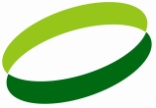 Република Србија                               ПОКРАЈИНСКИ ФОНД ЗА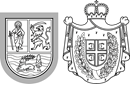 Аутономна Покрајина Војводина                                         РАЗВОЈ ПОЉОПРИВРЕДЕ                                                                                                НОВИ САДНа основу члана 6. и 15. Статута Покрајинског фонда за развој пољопривреде и Програма рада и финансијског плана Фонда за  2019. годину, Савет Фонда расписујеКОНКУРСза доделу кредита за набавку нове пољопривредне механизације (погонске, прикључне) у пољопривреди у 2019. години            Покрајински фонд за развој пољопривреде објављује доделу кредита намењених за набавку нове пољопривредне механизације (погонске, прикључне).             Средства ће се додељивати пољопривредним газдинствима – физичким и правним лицима са подручја АП Војводине, уписаним у Регистар пољопривредних газдинстава. Кредити ће се реализовати искључиво на тероторији АП Војводине.  Кредити ће бити одобравани са каматном стопом од 1,5% на годишњем нивоу, уз примену валутне клаузуле, и то на следећи начин:Кредитираће се набавка погонске и прикључне механизације Максималан износ кредита 40.000 евраФонд неће одобравати кредит у износу мањем од 1.000 евра,За погонске машине грејс период у трајању од 6 месеци уз учешће од 20%, за време грејс периода не обрачунава се интеркаларна камата,За прикључне машине грејс период у трајању од од 6 месеци, без учешћа, за време грејс периода не обрачунава се интеркаларна камата,Рок отплате кредита 60 месеци,Отплата ће се вршити у шестомесечним ануитетима, прва рата се уплаћује по истеку грејс периода (укупно 11 рата).Кредит ће бити реализован тако што ће Фонд уплатити износ одобреног кредита добављачу механизације коју буде одабрао учесник конкурса. Предрачуни учесника конкурса морају искључиво бити од добављача чија је основна делатност производња и продаја пољопривредне механизације.Приоритет у додели кредита имаће учесници конкурса са предрачунима  произвођача механизације и заступника страних фирми  са овлашћеним сервисом као и учесници који до сада нису користили кредите Фонда.Кредити ће се одобравати у складу и на основу ПРАВИЛНИКА О РАСПОДЕЛИ СРЕДСТАВА СА УТВРЂЕНИМ КРИТЕРИЈУМИМА ЗА ДОДЕЛУ КРЕДИТА ПО РАСПИСАНИМ КОНКУРСИМА У 2019. години;Пријаве се могу преузети у  Покрајинском фонду за развој пољопривреде у Новом Саду, општинским канцеларијама, као и на сајту: www.fondpolj.vojvodina.gov.rsПоред попуњене пријаве, учесници конкурса дужни су да поднесу и следећу документацију:  оригинални предрачун са спецификацијом исказан у динарском износу (Напомена:Фонд неће прихватати измене предрачуна у току трајања конкурса);оригинал листа непокретности за пољопривредно земљиште не старији од 15 дана, на које се може ставити заложно право- извршна вансудска хипотека првог реда у корист Фонда у један и по већој вредности од одобрене вредности кредита. (напомена; подносилац пријаве не мора бити и власник пољопривредног земљишта која ће се ставити под хипотеку); погонска машина која је инструмент обезбеђења мора бити осигурана са основним каско  осигурањем и допунским осигурањем од крађе  код осигуравајућег друштва и винкулирана у корист Фонда за све време трајања отплате кредита. уколико је предмет обезбеђења банкарска гаранције потребно је доставити писмо о намерама издавања гаранције;оригинал Извод из Регистра пољопривредних газдинстава који издаје Управа за трезор(подаци о пољопривредном газдинству, прва стана Извода као и остале стране извода са подацима о површинама, не старији од 30 дана)доказ o регулисаној накнади за одводњавање/наводњавање                                                                                                                   (потврда ЈВП „ВОДЕ ВОЈВОДИНЕ”) не старије од 30 дана;(за подносиоца пријаве, за власника пољопривредног земљишта и за сваког сувласника на пољопривредном земљишту);фотокопија личне карте или очитана чипована лична карта (за подносиоца пријаве, за власника пољопривредног земљишта и за сваког сувласника на пољопривредном земљишту);Додатна обавезна документација за правна лица:извод из Агенције за привредне регистре, с пореским идентификационим бројем;потврда Агенције за привредне регистре о томе да над правним лицем није покренут поступак стечаја и/или ликвидације;Подносилац пријаве – на обрасцу који је саставни део пријаве на конкурс – треба да се изјасни о томе да ли ће документацију наведену под тачкама 2,5, 6 и 8 прибавити сам или је сагласан с тим да је прибави Фонд, по службеној дужности.Кредит ће бити реализован тако што ће Фонд уплатити износ одобреног кредита добављачу коју буде одабрао учесник конкурса            Кредит ће се реализовати у складу са планираним средствима.             Кредити ће се одобравти по пристиглим пријавама све до утрошка средстава планираних конкурсом.            Реализација кредита вршиће се у складу са приливом средстава на рачун Фонда.Конкурс је отворен од 23. фебруара 2019. године до искоришћења средстава планираних за његову реализацију. Непотпуне и неблаговремене пријаве се неће узети у разматрање.Пријаву са траженом документацијом доставити искључиво поштом на адресу:Покрајински фонд за развој пољопривреде21000 Нови СадБулевар Михајла Пупина 6са назнаком " За конкурс"Све додатне информације могу се добити на телефон: 021/557-451Текст конкурса и пријаву можете преузети на сајту Покрајинског фонда за развој пољопривреде:www.fondpolj.vojvodina.gov.rs 